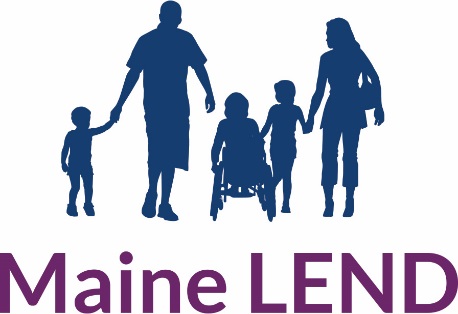 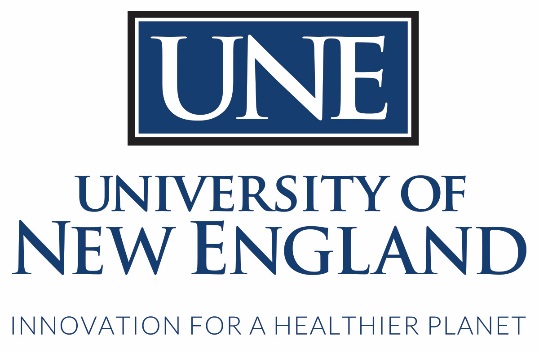 Maine Leadership Education in Neurodevelopmental andRelated Disabilities (LEND) ProgramTrainee ApplicationToday’s Date: Contact InformationFull Name:  	Local Address:  	Phone:  E-mail Address:  Credentials (if applicable):   Please check the applicable graduate student or pre/post-professional trainee discipline: Audiology Nursing Occupational Therapy Physical Therapy Public Health School Psychology Social Work Special Education Speech Language Pathology                Other Disciplines:  Family Discipline Self-Advocate Discipline         Highest level of education:  High School Associates Degree Bachelor’s Degree Graduate Degree Doctoral Degree Other: Please answer the questions below concisely in paragraph form. Please limit your total responses to no more than the equivalent of two pages, double-spaced, in 12-point font.LEND is committed to being inclusive. If you would like assistance with completing this application, Dr. Audrey Bartholomew is happy to help at (207) 602-2685.Why are you interested in working with and helping people with neurodevelopmental disabilities and their families? Describe any experience, service-related or volunteer work in which you have been involved with people with neurodevelopmental disabilities.What do you hope to achieve personally and professionally from this LEND traineeship with respect to people with neurodevelopmental disabilities?Do you currently reside in the State of Maine? If not, how did you learn about the Maine LEND Program? Do you intend to live and work in the State of Maine in the future?